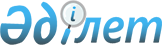 Об утверждении Положения государственного учреждения "Отдел внутренней политики Коксуского района"
					
			Утративший силу
			
			
		
					Постановление акимата Коксуского района Алматинской области от 13 ноября 2014 года № 376. Зарегистрировано Департаментом юстиции Алматинской области 19 декабря 2014 года № 2963. Утратило силу постановлением акимата Коксуского района Алматинской области от 30 июня 2016 года № 223
      Сноска. Утратило силу постановлением акимата Коксуского района Алматинской области от 30.06.2016 № 223.

      Примечание РЦПИ.

      В тексте документа сохранена пунктуация и орфография оригинала.
      В соответствии с подпунктом 8) статьи 18 Закона Республики Казахстан от 1 марта 2011 года "О государственном имуществе" и Указом Президента Республики Казахстан от 29 октября 2012 года № 410 "Об утверждении Типового положения государственного органа Республики Казахстан", акимат Коксуского района ПОСТАНОВЛЯЕТ:
      1. Утвердить Положение государственного учреждения "Отдел внутренней политики Коксуского района" (далее - Положение) согласно приложению к настоящему постановлению.
      2. Контроль за исполнением настоящего постановления возложить на заместителя акима района Садыкову Алию Секергалиевну.
      3. Настоящее постановление вступает в силу со дня государственной регистрации в органах юстиции и вводится в действие по истечении десяти календарных дней после дня его первого официального опубликования. П О Л О Ж Е Н И Е
о государственном учреждении "Отдел внутренней политики
Коксуского района"
1. Общие положения
      1. Государственное учреждение "Отдел внутренней политики Коксуского района" является государственным органом Республики Казахстан, осуществляющим руководство в сфере внутренней политики Коксуского района.
      2. Государственное учреждение "Отдел внутренней политики Коксуского района" не имеет ведомств.
      3. Государственное учреждение "Отдел внутренней политики Коксуского района" осуществляет свою деятельность в соответствии с Конституцией и законами Республики Казахстан, актами Президента и Правительства Республики Казахстан, иными нормативными правовыми актами, а также настоящим Положением.
      4. Государственное учреждение "Отдел внутренней политики Коксуского района" является юридическим лицом в организационно-правовой форме государственного учреждения, имеет печати и штампы со своим наименованием на государственном языке, бланки установленного образца, в соответствии с законодательством Республики Казахстан счета в органах казначейства.
      5. Государственное учреждение "Отдел внутренней политики Коксуского района" вступает в гражданско-правовые отношения от собственного имени.
      6. Государственное учреждение "Отдел внутренней политики Коксуского района" имеет право выступать стороной гражданско-правовых отношений от имени государства, если оно уполномочено на это в соответствии с законодательством.
      7. Государственное учреждение "Отдел внутренней политики Коксуского района" по вопросам своей компетенции в установленном законодательством порядке принимает решения, оформляемые приказами руководителя государственного учреждения "Отдел внутренней политики Коксуского района" и другими актами, предусмотренными законодательством Республики Казахстан.
      8. Структура и лимит штатной численности государственного учреждения "Отдел внутренней политики Коксуского района" утверждается в соответствии с действующим законодательством.
      9. Местонахождение юридического лица: индекс 041200, Республика Казахстан, Алматинская область, Коксуский район, село Балпык би, улица Мырзабекова, № 40.
      10. Полное наименование государственного органа – государственное учреждение "Отдел внутренней политики Коксуского района".
      11. Настоящее Положение является учредительным документом государственного учреждения "Отдел внутренней политики Коксуского района".
      12. Финансирование деятельности государственного учреждения "Отдел внутренней политики Коксуского района" осуществляется из местного бюджета.
      13. Государственному учреждению "Отдел внутренней политики Коксуского района" запрещается вступать в договорные отношения с субъектами предпринимательства на предмет выполнения обязанностей, являющихся функциями государственного учреждения "Отдел внутренней политики Коксуского района".
      Если государственному учреждению "Отдел внутренней политики Коксуского района" законодательными актами предоставлено право осуществлять приносящую доходы деятельность, то доходы, полученные от такой деятельности, направляются в доход гоударственного бюджета. 2. Миссия, основные задачи, функции, права и обязанности
государственного учреждения "Отдел внутренней политики
Коксуского района"
      14. Миссия: государственное учреждение "Отдел внутренней политики Коксуского района" осуществляет государственную политику и функций государственного управления в сфере внутренней политики в Коксуском районе.
      15. Задачи:
      1) реализация государственной политики по обеспечению внутриполитической стабильности, единства народа и консолидации общества в районе;
      2) обеспечение разъяснения и пропаганды в районе ежегодных Посланий Президента народу Казахстана
      3) проведение социологических и политологических исследований, направленных на прогноз общественно-политической ситуации в районе;
      4) взаимодействие с неправительственными организациями;
      5) вовлечение неправительственных организаций в решение социально значимых проблем общества;
      6) мониторинг деятельности политических партий, общественно-политических движений, религиозных объединений;
      7) разработка предложений и рекомендаций по вопросам пропаганды и применения государственных символов Республики Казахстан, формированию стиля на соответствующей административно-территориальной единице;
      16. Функции:
      1) обеспечение контроля за выполнением актов Президента и Правительства Республики Казахстан, поручений Администрации Президента Республики Казахстан, постановлений, решений и распоряжений акима области и акима района;
      2) осуществление стратегического и политического планирования, координации работы государственных органов по вопросам внутренней политики, разработка единого плана действий;
      3) осуществление взаимодействия с политическими партиями, неправительственными организациями, религиозными объединениями, профессиональными союзами;
      4) обеспечение эффективной реализации государственного социального заказа на выполнение социально значимых проектов, в том числе проведение конкурсных процедур и мониторинг хода реализации проектов;
      5) оказание организационно-информационной помощи секретариату Малой Ассамблеи народа Казахстана;
      6) организация и проведение акций, семинаров, круглых столов, совещаний по вопросам пропаганды и применения государственных символов на территорий района;
      7) идеологическое обеспечение культурно-массовых, общественно-политических мероприятий;
      8) оказание методической помощи по вопросам применения и пропаганды государственных символов Республики Казахстан;
      9) осуществление сбора, обработки информации, анализа практики применения и пропаганды государственных символов, разработка рекомендаций по совершенствованию работы в этой области;
      10) осуществление служебной переписки с государственными и иными организациями по вопросам, относящимся к компетенции государственного учреждения "Отдел внутренней политики Коксуского района";
      11) осуществление иных функций, предусмотренных законодательством Республики Казахстан.
      17. Права и обязанности:
      1) запрашивать от государственных органов и должностных лиц, иных организаций и граждан информацию, необходимую для выполнения своих функций, привлекать работников государственных органов и иных организаций к участию в подготовке вопросов, относящихся к компетенции государственного учреждения "Отдел внутренней политики Коксуского района", создавать временные рабочие группы для разработки соответствующих предложений;
      2) осуществлять иные права, предусмотренные законодательством Республики Казахстан. 3. Организация деятельности государственного учреждения "Отдел
внутренней политики Коксуского района"
      18. Руководство государственного учреждения "Отдел внутренней политики Коксуского района" осуществляется первым руководителем, который несет персональную ответственность за выполнение возложенных на государственное учреждение "Отдел внутренней политики Коксуского района" задач и осуществление им своих функций.
      19. Первый руководитель государственного учреждения "Отдел внутренней политики Коксуского района" назначается на должность и освобождается от должности акимом Коксуского района.
      20. Первый руководитель государственного учреждения "Отдел внутренней политики Коксуского района" не имеет заместителей.
      21. Полномочия первого руководителя государственного учреждения "Отдел внутренней политики Коксуского района":
      1) организует и руководит работой государственного учреждения "Отдел внутренней политики Коксуского района", несет персональную ответственность за выполнением возложенных на государственное учреждение "Отдел внутренней политики Коксуского района" функций и задач;
      2) несет персональную ответственность за неприятие мер по противодействию коррупции;
      3) распоряжается имуществом государственного учреждения "Отдел внутренней политики Коксуского района" в пределах, установленных законодательством Республики Казахстан;
      4) заключает договоры;
      5) выдает доверенности;
      6) открывает счета в банковских учреждениях;
      7) издает приказы и дает указания, обязательные для исполнения всеми работниками государственного учреждения "Отдел внутренней политики Коксуского района";
      8) представляет интересы государственного учреждения "Отдел внутренней политики Коксуского района" во всех организациях;
      9) в соответствии с действующим законодательством принимает на работу, увольняет сотрудников, а также применяет меры поощрения и налагает дисциплинарные взыскания на сотрудников государственного учреждения "Отдел внутренней политики Коксуского района";
      10) определяет обязанности и полномочия сотрудников государственного учреждения "Отдел внутренней политики Коксуского района";
      11) осуществляет иные функции, возложенные на него законодательством Республики Казахстан и настоящим Положением.
      Исполнение полномочий первого руководителя государственного учреждения "Отдел внутренней политики Коксуского района" в период его отсутствия осуществляется лицом, его замещающим в соответствии с действующим законодательством.
      22. Аппарат государственного учреждения "Отдел внутренней политики Коксуского района" возглавляется руководителем государственного учреждения "Отдел внутренней политики Коксуского района", назначаемым на должность и освобождаемым от должности в соответствии с действующим законодательством Республики Казахстан. 4. Имущество государственного учреждения "Отдел внутренней
политики Коксуского района"
      24. Государственное учреждение "Отдел внутренней политики Коксуского района" может иметь на праве оперативного управления обособленное имущество в случаях, предусмотренных законодательством.
      Имущество государственного учреждение "Отдел внутренней политики Коксуского района" формируется за счет имущества, переданного ему собственником, а также имущества (включая денежные доходы), приобретенного в результате собственной деятельности и иных источников, не запрещенных законодательством Республики Казахстан.
      25. Имущество, закрепленное за государственным учреждением "Отдел внутренней политики Коксуского района", относится к коммунальной собственности.
      26. Государственное учреждения "Отдел внутренней политики Коксуского района" не вправе самостоятельно отчуждать или иным способом распоряжаться закрепленным за ним имуществом и имуществом, приобретенным за счет средств, выданных ему по плану финансирования, если иное не установлено законодательством. 5. Реорганизация и упразднение государственного учреждения
"Отдел внутренней политики Коксуского района"
      27. Реорганизация и упразднение государственного учреждения "Отдел внутренней политики Коксуского района" осуществляется в соответствии с законодательством Республики Казахстан.
      В ведении государственного учреждения "Отдел внутренней политики Коксуского района" организаций, территориальных органов и государственных учреждений нет.
					© 2012. РГП на ПХВ «Институт законодательства и правовой информации Республики Казахстан» Министерства юстиции Республики Казахстан
				
      Аким района

Г. Токпеисов
Приложение к постановлению Коксуского района "Об утверждении Положения государственного учреждения "Отдел внутренней политики Коксуского района" от "13" ноября 2014 года № 376